Year 5 Homework  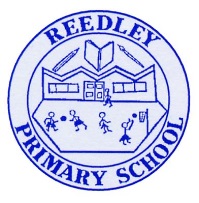 Date homework set: 12.01.23To be returned to school by: 17.01.23Talking Topic (10 minutes)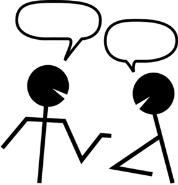 To discuss the following topic:“What is Science Fiction?”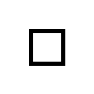 Tick when you have completed this task.Maths (10 minutes)Complete the following: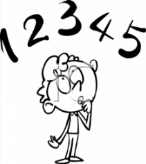 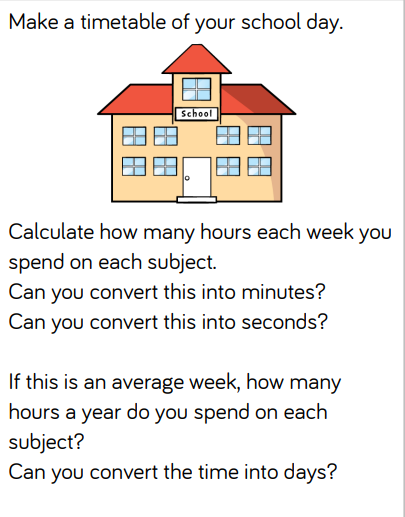 Tick when you have completed these tasks.Writing (10 minutes)Imagine an alien came to school. Write a description of it. Spellings:Learn these spellings and include them in your description. LanguageIdentity Immediate Existence CuriosityTick when you have completed this task.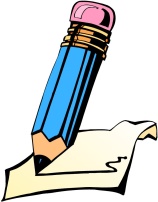 